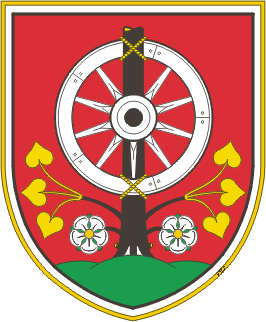 OBČINA MUTAGlavni trg 17, 2366  Muta, tel.: +386 (0)2 88-79-600, fax: +386 (0)2 88-79-606 http://www.muta.si; e-mail: obcina.muta@muta.siKomisija za mandatna vprašanja,volitve in imenovanjaPREDLOGZA ČLANSTVO V SVETU JZ KOROŠKI POKRAJINSKI MUZEJPredlagatelj: ___________________________________________________________________                                                      (ime in priimek/naziv, naslov)Podatki o kandidatu:Ime in priimek: ______________________________________________________________Naslov: _____________________________________________________________________Starost: ______________________________________________________________________Izobrazba/poklic, ki ga opravlja: _________________________________________________Kratek opis dejavnosti kandidata, ki opravičuje kandidaturo: _______________________________________________________________________________________________________________________________________________________________________________________________________________________________________________________________________________________________________________________________.IZJAVA KANDIDATAPodpisani kandidat __________________________________________________________________________                                                                            (ime in priimek, naslov)izjavljam, da SOGLAŠAM s predlogom za imenovanje v Svet javnega zavoda Koroški pokrajinski muzej.V/na _______________________________, dne ______________   Podpis kandidata: _______________OBČINA MUTAGlavni trg 17, 2366  Muta, tel.: +386 (0)2 88-79-600, fax: +386 (0)2 88-79-606 http://www.muta.si; e-mail: obcina.muta@muta.siKomisija za mandatna vprašanja,volitve in imenovanjaPREDLOGZA ODGOVRNEGA UREDNIKA MUČANAPredlagatelj: ___________________________________________________________________                                                      (ime in priimek/naziv, naslov)Podatki o kandidatu:Ime in priimek: ______________________________________________________________Naslov: _____________________________________________________________________Starost: ______________________________________________________________________Izobrazba/poklic, ki ga opravlja: _________________________________________________Kratek opis dejavnosti kandidata, ki opravičuje kandidaturo: _______________________________________________________________________________________________________________________________________________________________________________________________________________________________________________________________________________________________________________________________.IZJAVA KANDIDATAPodpisani kandidat __________________________________________________________________________                                                                            (ime in priimek, naslov)izjavljam, da SOGLAŠAM s predlogom za imenovanje za odgovornega urednika Mučana.V/na _______________________________, dne ______________   Podpis kandidata: _______________